Otroški pevski zbor 3., 4. in 5. razredVsak teden vam bom poslala novo pesem, ki jo zapojte s pomočjo posnetka in besedila. Ponovite tudi pesmi prejšnjih dveh tednov, Kekčevo pesem in Bratovščino Sinjega galeba.Ta teden nadaljujemo s filmsko glasbo. Zapeli bomo pesem iz filma Sreča na vrvici.https://www.youtube.com/watch?v=S5TkbpMaeAAhttps://www.youtube.com/watch?v=43zueoS6fCMSreča na vrviciTjaramdadam, zlat je ta dan,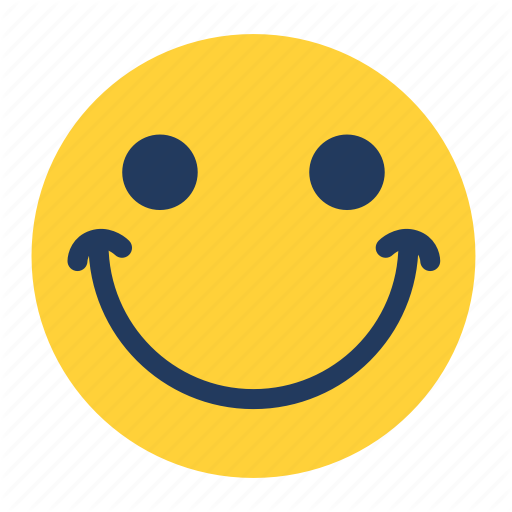 steci z mano vanj!Zmeraj z mano, zmeraj moj boš,tjaradadadam.Ko dobiš kar želiš si,nisi nič več sam.Tjarampadadi, nobenih skrbi,srečo imaš na vrvici.Prijatelji in ti, tjarampadadi,sreča na vrvici.Tjaramdadam, vsak naš načrtiz vetra je stkan.V sivi beton svet je vkovan,tjaradadadam.Stecimo kam, stecimo stran,stecimo v svet sanj.Za vse, prav za vse je prostor nekje,kjer trate še zelene.Tjarampadadi, ta sreča in mi,sreča brez vrvice.